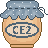 Programmation élaborée à partir des deux méthodes « Je mémorise et je sais écrire des mots CE2 (Mme Picot) » et « Faire de la grammaire au CE2 (Mme Picot) ».Période 1Grammaire / conjugaisonConsolider :la notion de passé / présent / futurla reconnaissance du verbe et de son infinitifl’identification des constituants du GN (nom, déterminant, adjectif)l’interprétation des pronoms, des pronoms sujetApprocher les temps du passé, le futur et le complément du nom.Savoir identifier les compléments circonstanciels de temps et de lieu.Travailler sur les phrases interrogatives et négatives.Connaitre la conjugaison des verbes du premier groupe au présent.Consolider la recherche dans le dictionnaire.OrthographeÉtude des phonèmes : [ I ], [ B ], [ C ], [ o ], [ O ], [ k ] (début)Synthèse : m devant m, b et pListes de mots : 1, 2, 3, 4, 5, 6VocabulaireUtiliser le dictionnaire, les mots de même famille, les homophones, les mots de sens voisin, le sens d’un mot en contexte.Période 2Grammaire / conjugaisonConsolider :la notion de phrasela manipulation des phrases interrogatives et négativesla reconnaissance du verbe et son infinitifl’identification du sujet et des compléments circonstancielsl’emploi du futur et des temps du passéConnaitre les constituants du GN : nom, déterminant, adjectif.Poursuivre l’approche du complément du nomConnaitre la conjugaison au présent des auxiliaires, de aller, des verbes du 2e groupe et des verbes à savoir du 3e groupeOrthographeÉtude des phonèmes : [ k ] (fin), [ g ], [ j ], [ s ], [ z ]Synthèse : les valeurs de la lettre « g »Listes de mots : 7, 8, 9, 10, 11VocabulaireUtiliser le dictionnaire, le sens d’un mot en contexte, les synonymes, la construction des mots, les familles de mots, les différents sens d’un mot.Période 3Grammaire / conjugaisonConsolider :la notion de phrasela manipulation des phrases interrogatives et négativesla reconnaissance du verbe et son infinitifl’identification du sujet et des compléments circonstancielsl’emploi du présent, du futur et des temps du passéConnaitre la conjugaison des verbes du premier groupe au passé composé.  pas au programme.Poursuivre l’identification des constituants du GN, la reconnaissance du genre et du nombre d’un GN.Poursuivre l’approche du complément du nom.Approcher la notion de complément d’objet direct et indirect.OrthographeRévision des phonèmes [ s ], [ z ]Étude des phonèmes : [ G ] , [ é ], [ è ]Synthèse : valeurs de la position de la lettre « s »Synthèse : valeurs de la position de la lettre « c »Synthèse : à, au, auxSynthèse : les accentsSynthèse : et / ouListes de mots : 12, 13, 14VocabulaireUtiliser le dictionnaire, le sens d’un mot en contexte, les synonymes, les contraires, la construction des mots, les familles de mots, les différents sens d’un mot, le sens d’expressions imagées, le champ lexical.NB : Toutes les synthèses de cette période concerne le passé composé. Voir s’il est possible de passer directement aux synthèses sur le futur.Période 4Grammaire / conjugaisonConsolider :la notion de phrasela manipulation des phrases interrogatives et négativesla reconnaissance du verbe et son infinitifl’identification du sujet et des compléments circonstancielsl’identification des constituants du GNl’emploi du présent, du futur et des temps du passéÉtudier la conjugaison des verbes du 1er et du 2e groupe au futur, des auxiliaires, du verbe aller et des verbes à savoir du 3e groupe au futur.Étudier la phrase négative.Approcher la notion de complément d’objet direct et indirect.Aborder l’imparfait et son emploi.Étudier le complément du nom.OrthographeÉtude des phonèmes : [ J ], [ E ], [ F ]Révision des phonèmes : [ é ], [ è ]Synthèse : mots terminés en ail/aille, eil/eille, euil/euille, ouil/ouilleSynthèse : son / sa / sesSynthèse : le pluriel des nomsSynthèse : le pluriel des adjectifsListes de mots : 15, 16, 17, 18VocabulaireUtiliser le dictionnaire, le sens d’un mot en contexte, les familles de mots, les différents sens d’un mot.Période 5Grammaire / conjugaisonConsolider :la notion de phrasela manipulation des phrases interrogatives et négativesla reconnaissance du verbe et son infinitifl’identification du sujet et des compléments circonstancielsl’identification des constituants du GN, dont l’adjectif et le complément du nomla reconnaissance du genre et du nombre d’un HGl’emploi du futur et des temps du passéÉtudier la conjugaison des verbes du 1er et du 2e groupe au futur, des auxiliaires, du verbe aller et des verbes à savoir du 3e groupe à l’imparfait.Étudier la phrase interrogative.Étudier le complément d’objet direct et indirect.OrthographeSynthèse : masculin / féminin des nomsSynthèse : masculin / féminin des adjectifsSynthèse : les rôles de la lettre « s »Synthèse : les rôles de la lettre « t »Listes de mots : 19, 20, 21, 22, 23, 24, 26, 26VocabulaireUtiliser le dictionnaire, le sens d’un mot en contexte, les synonymes, la construction des mots, les familles de mots, les différents sens d’un mot, les homophones.